ПАСПОРТ СТАРТАП-ПРОЕКТА Приложение 1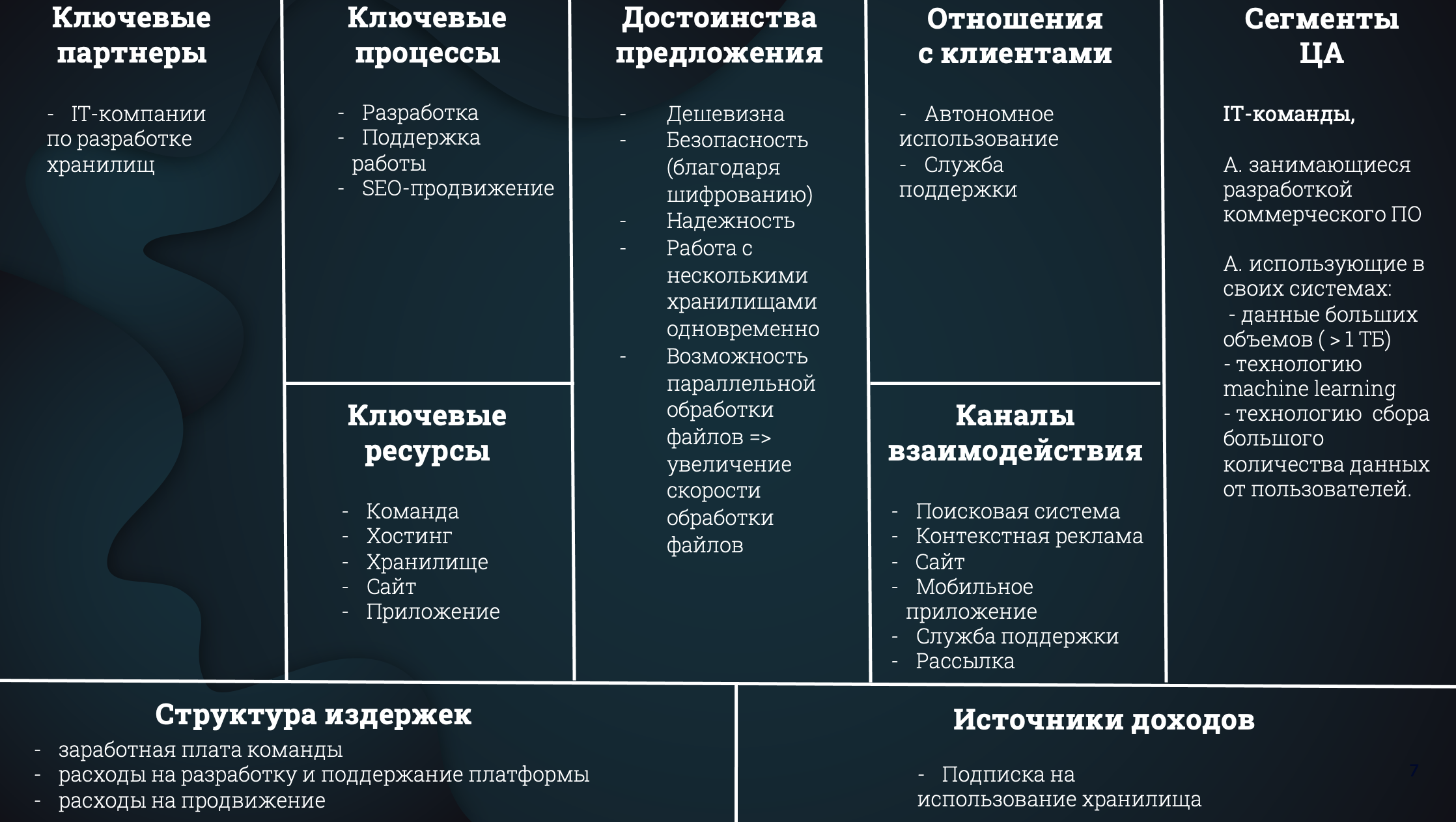 Приложение 2SWOT-таблица Общая информация о стартап-проектеОбщая информация о стартап-проектеНазвание стартап-проектаРаспределенное файловое хранилище Команда стартап-проекта1. Бочарова Анна2. Варин Дмитрий3. Ивахненко Дмитрий 4. Леонов Владислав5. Прянишников Александр Технологическое направлениеNeuroNet. Хранение и анализ больших данныхОписание стартап-проекта(технология/ услуга/продукт) Распределенное файловое хранилище, особенностью которого является использования большого количества узлов малого объема, предоставляющих бесшовный доступ к файлам. Такая конфигурация является более дешевым аналогом, так как существует закономерность - чем больше объем памяти в одном узле, тем больше его стоимость. Предлагаемое решение отличается дешевизной, безопасностью (благодаря шифрованию) и надежности (благодаря использованию разных вендоров, предоставляющих ресурсы для хранения данных)Актуальность стартап-проекта (описание проблемы и решения проблемы)Актуальность обусловлена современными процессами развития проектов IT-команд. В данный момент отсутствуют решения, позволяющие интегрировать в одну систему хранилища памяти различных компаний (например, сочетать в одном проекте хранилища от Яндекс.Диска и Google Диска). Наш сервис позволяет работать с  несколькими хранилищами одновременно, что является особым преимуществом (вся информация в одном месте), появляется возможность параллельной обработки файлов, в результате чего увеличивается скорость обработки файлов. Технические рискиСуществует зависимость от сторонних облачных хранилищ, как следствие возможна потеря доступа к одному из них ввиду внешних факторов, утечки данных. Таким образом, следует предусмотреть:бэкапы;шифрование данных, передаваемых внешним хранилищам;проверки целостности данных.Потенциальные заказчики К числу потенциальных заказчиков можно отнести IT-команды, занимающиеся разработкой коммерческого ПО, и использующие в своих системах данные больших объемов ( > 1 ТБ), технологии machine learning и сбора большого количества данных от пользователей.Бизнес модель стартап-проекта (как вы планируете зарабатывать посредствам реализации данного проекта) Сегменты ЦА (кому продаем)IT-команды, занимающиеся разработкой коммерческого ПО или использующие в своих системах: -данные больших объемов ( > 1 ТБ)-технологию machine learning - технологию  сбора большого количества данных от пользователей.Достоинство технологииДешевизна Безопасность (благодаря шифрованию)Надежность. Работа с  несколькими хранилищами одновременноВозможность параллельной обработки файлов => увеличение скорости обработки файлов.  Каналы взаимодействияПоисковая системаКонтекстная рекламаСайтМобильное приложениеСлужба поддержкиПодписка (кнопка призыва к действию)РассылкаВзаимоотношения с клиентомАвтономное использованиеСлужба поддержкиПодписочная модель. Платная/бесплатная версия. В Бесплатной модели предоставляется небольшой объем памяти, либо ограничение по размеру загружаемого файла. В Платной версии неограниченный размер файлов, шифрование (для безопасности и приватности) увеличенный объем хранилища.Обоснование соответствия идеи технологическому направлению (описание основных технологических параметров)В направление NeuroNet входит создания решений для хранения и анализа больших данных. Такое распределенное файловое хранилище позволяет хранить большие данные, агрегируя их в одном месте с минимизацией затрат. Технологические рискиРиск потери технологического преимущества в результате деятельности конкурентов;Безопасность и надежность данных;Несовместимость технологии для больших по масштабу деятельности организаций.Потеря доступа/утрата вендоров, предоставляющих хранилище;Новая технология, решающая проблему распределенного хранения данных. 2. Порядок и структура финансирования 2. Порядок и структура финансирования Объем финансового обеспечения3 000 000 рублей  Предполагаемые источники финансированияСобственные средства -1000000 руб.Кредит - 2000000 руб. (10% годовых ставка)Оценка потенциала «рынка» и рентабельности проектаРассматриваемый период 5 лет (60 месяцев): NPV = 4 881 558, 52 руб.PI = 2,87 IRR = 42%Ставка дисконтирования 30%Рентабельность продаж 73,42%Темп прироста клиентов ежегодно – 10-25%Календарный план стартап-проектаИтого:   3 000 000 руб.Предполагаемая структура уставного капитала компании (в рамках стартап-проекта)Команда стартап- проекта                                 Команда стартап- проекта                                 Команда стартап- проекта                                 Команда стартап- проекта                                 Команда стартап- проекта                                 Ф.И.О.Должность          Контакты         Выполняемые работы в ПроектеОбразование/опыт работыБочарова АннаProduct менеджер@annusprivatusИсследование потребителей, генерация идей, тестирование гипотез, разработка и совершенствование продукта в соответствии с запросами целевой аудитории, оценка эффективности в контексте целей и задач бизнеса. Постановка задач с точки зрения продукта/бизнесаНеоконченное высшееВарин ДмитрийTeam-lead@varindvРуководство командой разработки, постановка задач, оценка их сложности, планирование сроков выполнения и спринтов. Распределение нагрузки между разработчиками, отслеживание и влияние на выполнения плана. Оценка решений разработчиков, общение с продуктом, заказчиками.Неоконченное высшее,работаю год, пишу на GOПрянишников АлександрBackend инженер@pr1anyРазработка, выполнение поставленных задачНеоконченное высшее.Ивахненко ДмитрийBackend инженер@ivaaahnРазработка, выполнение поставленных задачНеоконченное высшееЛеонов ВладиславBackend инженер@leerycorsairРазработка, выполнение поставленных задачНеоконченное высшееСильные стороны Высокий уровень безопасностиВысокая скорость обработки данныхПривлекательная ценаВозможности Отсутствие аналоговПривлечение и сотрудничество компании с крупными клиентами на рынке.Развитие технологийСлабые стороны Отсутствие наработанной клиентской базы  Угрозы Ценовые войны с конкурентами.Непредсказуемость поведенияВход на рынок новых игроков.Мировой кризисУбытки в краткосрочном периоде